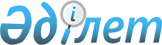 О внесении изменений в технический регламент Таможенного союза "О безопасности молока и молочной продукции" (ТР ТС 033/2013)Решение Совета Евразийской экономической комиссии от 10 июля 2020 года № 62
      В соответствии со статьей 52 Договора о Евразийском экономическом союзе от 29 мая 2014 года и пунктом 29 приложения № 1 к Регламенту работы Евразийской экономической комиссии, утвержденному Решением Высшего Евразийского экономического совета от 23 декабря 2014 г. № 98, Совет Евразийской экономической комиссии решил: 
      1. Внести в технический регламент Таможенного союза "О безопасности молока и молочной продукции" (ТР ТС 033/2013), принятый Решением Совета Евразийской экономической комиссии от 9 октября 2013 г. № 67, изменения согласно приложению.
      2. Просить Правительство Российской Федерации ускорить разработку межгосударственного стандарта в соответствии с пунктом 170 Программы по разработке (внесению изменений, пересмотру) межгосударственных стандартов, в результате применения которых на добровольной основе обеспечивается соблюдение требований технического регламента Таможенного союза "О безопасности молока и молочной продукции" (ТР ТС 033/2013), а также межгосударственных стандартов, содержащих правила и методы исследований (испытаний) и измерений, в том числе правила отбора образцов, необходимые для применения и исполнения требований технического регламента Таможенного союза "О безопасности молока и молочной продукции" (ТР ТС 033/2013) и осуществления оценки соответствия объектов технического регулирования, утвержденной Решением Коллегии Евразийской экономической комиссии от 7 июня 2016 г. № 69. 
      3. Настоящее Решение вступает в силу по истечении 180 календарных дней с даты его официального опубликования.  
      Члены Совета Евразийской экономической комиссии:      ИЗМЕНЕНИЯ,    
вносимые в технический регламент Таможенного союза "О безопасности молока и молочной продукции" (ТР ТС 033/2013)   
      1. В подпункте "в" пункта 61 слова "молоко питьевое" заменить словами "питьевое молоко".
      2. В таблице 1 приложения № 1:
      а) наименование после слов "Питьевое молоко," дополнить словами "восстановленное молоко,";
      б) позицию первую в графе 1 дополнить словами ", восстановленное молоко".
      3. В приложении № 3:
      а) в позиции первой в графе 1 слова "Молоко питьевое" заменить словами "Питьевое молоко"; 
      б) после позиции первой дополнить позицией следующего содержания:
      4. В разделе I приложения № 8: 
      а) наименование после слов "Питьевое молоко," дополнить словами "восстановленное молоко,";  
      б) в пунктах 1 и 2 слова "Молоко питьевое" заменить словами "Питьевое молоко, восстановленное молоко".    
      5. В таблице 1 приложения № 13:    
      а) в наименовании слова "Молоко питьевое" заменить словами "Питьевое молоко, восстановленное молоко";    
      б) по тексту слово "молоко" заменить словами "питьевое молоко, восстановленное молоко".        
					© 2012. РГП на ПХВ «Институт законодательства и правовой информации Республики Казахстан» Министерства юстиции Республики Казахстан
				
От Республики
Армения

От Республики
Беларусь

От Республики
Казахстан

От Кыргызской
Республики

От Российской
Федерации

М. Григорян

И. Петришенко

А. Смаилов

Э. Асрандиев

А. Оверчук
ПРИЛОЖЕНИЕ 
к Решению Совета 
Евразийской экономической  
комиссии 
от 10 июля 2020 г. № 62   
"Восстановленное молоко
непрозрачная жидкость
жидкая однородная нетягучая
характерные для молока с легким привкусом кипячения. Допускается сладковатый привкус. Допускается недостаточно выраженный вкус и запах
белый, допускается с синеватым оттенком для обезжиренного молока, со светло-кремовым – для стерилизованного молока, для обогащенного молока – в зависимости от цвета компонента, используемого для обогащения".